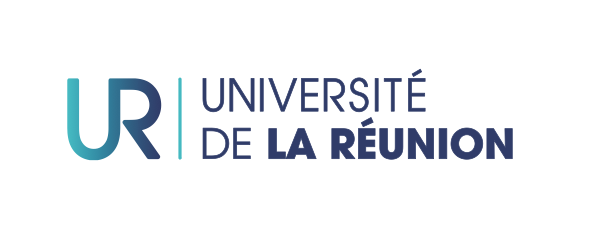  UNIVERSITé DE LA RéUNIONÉcole doctorale ED 541     Sciences humaines & SocialesPROJET DE THèSELe candidat explique ci-dessous son projet de thèse. Dans cet exposé, il indique la problématique, les hypothèses, la/les méthodologie(s) utilisée(s) ainsi que les apports prévisibles de la thèse au domaine de recherche considéré compte tenu de l’état de l’art. Le projet devra être développé en 5 000 caractères au minimum et 15 000 caractères au maximum (espaces compris). Une bibliographie devra également apparaître (elle n’est pas comprise dans le calcul du nombre de caractères).